AKADÉMIA POLICAJNÉHO ZBORU V BRATISLAVE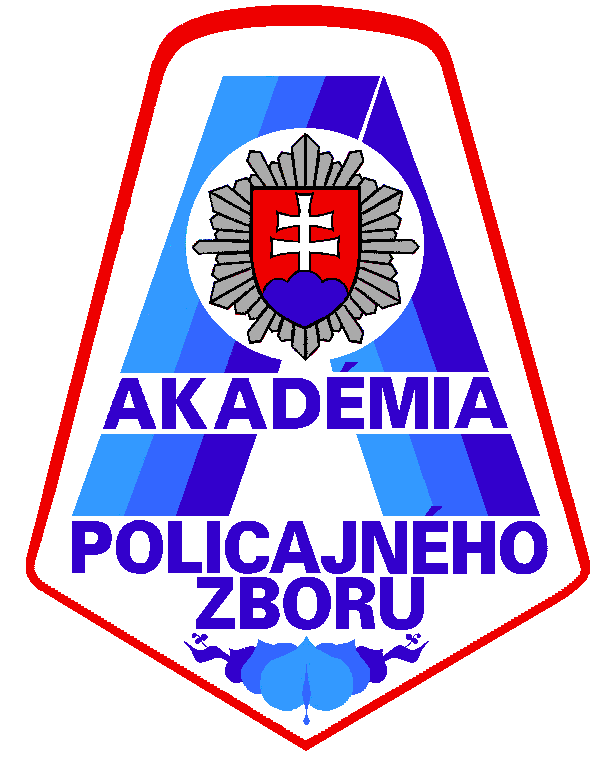 Oddelenie organizačnéSklabinská 1, 835 17  Bratislava 35__________________________________________________________________________ APZ - .............2018                                                                                                          INFORMAČNÝ LISTA  PRÁVA  DOTKNUTEJ   OSOBYpodľa zákona č. 18/2018 Z.z. o ochrane osobných údajov a  (ďalej len „zákon“) a podľa nariadenia Európskeho parlamentu a Rady (EÚ) 2016/679 (GDPR) o ochrane fyzických osôb pri spracúvaní osobných údajov a o voľnom pohybe takýchto údajov (ďalej len „nariadenie“) a Smernice Európskeho parlamentu a Rady (EÚ) 2016/680 o ochrane fyzických osôb pri spracúvaní osobných údajov príslušnými orgánmi na účely predchádzania trestným činom, ich vyšetrovania, odhaľovania  alebo stíhania alebo na účely výkonu trestných sankcií  a o voľnom pohybe takýchto údajov a o zrušení rámcového rozhodnutia Rady 2008/977/SVV .I.Právo na informácie (§ 19 zákona, čl. 13 nariadenia)Za účelom splnenia informačnej povinnosti prevádzkovateľa, ktorá zodpovedá právu dotknutej osoby na informácie, prevádzkovateľ v súlade s ustanovením § 19 zákona a článku 13 nariadenia poskytuje dotknutej osobe nasledovné informácie:Identifikačné údaje a kontaktné údaje prevádzkovateľa:Akadémia Policajného zboru v Bratislave („ďalej len APZ“)So sídlom: Sklabinská č. 1, 835 17 BratislavaV zastúpení: Dr. h. c. .prof.  JUDr. Lucia Kurilovská, PhD. – rektorkaPoverený pracovník: ........................................................................................e-mail:.............................................................  tel.č.+421..............................................aPríslušník PZ / Zamestnanec......................................................................................Služobné/pracovné zaradenie....................................................................................       Účel spracúvania osobných údajov dotknutej osoby prevádzkovateľom:Uzatvorenie a plnenie pracovnej zmluvy a  povinností vyplývajúcich z pracovnej zmluvy ako zamestnávateľa súvisiacich s pracovným pomerom, služobným pomerom príslušníka PZ, alebo obdobným vzťahom (napr. na základe dohody o prácach vykonávaných  mimo pracovného pomeru), vrátane predzmluvných vzťahov.Právnym základom na spracúvanie Vašich osobných údajov na tento účel je článok 6 ods.1 písm. b)  a c) nariadenia, t. j. plnenie pracovnej  zmluvy a splnenie našich zákon-ných povinností vyplývajúcich predovšetkým zo:Zákona č. 311/2001 Z.z. Zákonníka práce v znení neskorších predpisov,Zákona č. 552/2003 Z.z. o výkone práce vo verejnom záujme v znení neskorších predpisov,Zákona č.553/2003 Z.z. o odmeňovaní niektorých zamestnancov pri výkone práce vo verejnom záujme a o zmene a doplnení niektorých zákonov v znení neskorších predpisov,Zákona č. 580/2004 Z.z. o zdravotnom poistení a zmene a doplnení zákona č. 95/2002 Z.z .o poisťovníctve a o zmene a doplnení niektorých zákonov v znení neskorších predpisov,Zákona č 461/2003 Z.z. o sociálnom poistení v znení neskorších predpisov,Zákona č. 595/2003 Z.z. o dani z príjmov v znení neskorších predpisov,Zákona č. 43/2004 Z.z. o starobnom dôchodkovom sporení v znení neskorších predpisov,Zákona č. 650/2004 Z.z. o doplnkovom dôchodkovom sporení a o zmene a doplnení niektorých zákonov v znení neskorších prepisov,Zákona č. 395/2002 Z.z. o archívoch a registratúrach a o zmene a doplnení niektorých zákonov,Zákona č. 5/2004 Z.z. o službách zamestnanosti a o zmene a doplnení niektorých zákonov v znení neskorších predpisov,Zákona č. 462/2003 Z.z. o náhrade príjmov pri dočasnej pracovnej neschopnosti zamestnanca a o zmene a doplnení niektorých zákonov v znení neskorších predpisov,Zákona č. 152/1994 Z.z. o sociálnom fonde a o zmene a doplnení zákona č. 286/1992 Z.z. o daniach a príjmov v znení neskorších predpisov,Zákona č. 124/2006 Z.z. o bezpečnosti a ochrane zdravia pri práci a o zmene a doplnení niektorých zákonov v znení neskorších predpisov,Zákona č. 355/2007 Z.z. o ochrane, podpore a rozvoji  verejného zdravia a súvisiacimi právnymi predpismi,Zákona č. 570/2005 Z.z. o brannej povinnosti a o zmene a doplnení niektorých zákonov v znení neskorších predpisov,Zákona č. 431/2002 Z.z. o účtovníctve v znení neskorších predpisov.Vaše osobné údaje budeme spracúvať po dobu  trvania pracovného  pomeru, resp. obdobného vzťahu, v prípade ak budeme voči  Vám uplatňovať právne nároky a viesť súdne, alebo správne konanie. Prípadne ak si budete uplatňovať nároky Vy voči nám a viesť voči nám súdne, alebo správne konanie, osobné údaje budú spracúvané až do právoplatného skončenia takéhoto konania. Po ukončení pracovného pomeru, resp. obdobného vzťahu, resp. po právoplatnom skončení konania, podľa predchádzajúcej vety budú Vaše osobné údaje už iba uchovávané (archivované), a to po nasledovnú dobu v zmysle všeobecne záväzných právnych prepisov: Mzdové listy..........................................................20 rokov,Výplatné listiny.....................................................10 rokov,Rodinné prídavky a materské príspevky.................5 rokov,Prehlásenia k dani zo mzdy.................................... 5 rokov,Zrážky zo mzdy.......................................................5 rokovOsobné spisy zamestnancov..................................70 rokov (od narodenia zamestnanca),Evidencia dochádzky..............................................3 roky,Evidencia dovoleniek..............................................3 roky,Popisy pracovných činností.....................................5 rokov,Dohody o vykonaní činností práce..........................5 rokovDohody o hmotnej zodpovednosti...........................3 roky (po strate platnosti),Evidencia o preškolení a získaní odbornej kvalifikácie ........................10 rokov,Nemocenské poistenie – dávky, prihlášky, odhlášky, zmeny................10 rokov,Pracovná neschopnosť – evidencia, štatistika..........................................5 rokov,Materská dovolenka a neplatené voľno – evidencia................................5 rokov,Stravovanie zamestnancov – zabezpečenie..............................................5 rokov,Bezpečnosť a ochrana zdravia pri práci ...................................................5 rokov.Poskytovanie osobných údajov je zákonnou požiadavkou a zároveň požiadavkou, ktorá je potrebná na uzavretie zmluvy. Ako zamestnanec ste povinný poskytnúť osobné údaje vo vyššie uvedenom rozsahu. Neposkytnutie týchto osobných údajov, môže viesť k zabráneniu dosiahnutia účelu spracúvania osobných údajov , k znemožneniu plnenia zákonných  povinností niektorej zo zmluvných strán, t. j. zamestnanca a zamestnávateľa a teda aj k vzniku pracovného pomeru resp. obdobného vzťahu.        Všetky Vaše osobné dáta a údaje budú ukladané v našich interných systémoch a budú nami naďalej poskytované a sprístupňované príjemcom v rozsahu podľa tohto bodu, ktorými sú najmä naši zamestnanci poverení spracúvaním osobných údajov, zástupcovia, audítori, daňoví a iní poradcovia, osoby, s ktorými spolupracujeme a sme s nimi v zmluvnom vzťahu, ktoré zabezpečujú spracúvanie osobných údajov v súlade s právnymi predpismi, ako aj osoby, ktorým budú poskytované osobné údaje v súvislosti s plnením našich povinností podľa osobitných predpisov. Tým sú chápané napríklad zdravotné poisťovne, sociálna poisťovňa, daňový úrad, úrad práce sociálnych vecí a rodiny, doplnkové  dôchodkové spoločnosti, dôchodkové správcovské spoločnosti, oprávnené orgány verejnej moci a výkon kontroly a dozoru (napr. Inšpektorát práce), Štatistický úrad SR, súdy, orgány činné v trestnom konaní, súdni exekútori a pod. Jedná sa o inštitúcie, ktoré zároveň vo vzťahu k poskytnutým, alebo sprístupneným osobným údajom budú mať v rozsahu a za podmienok dojednaných v písomnej zmluve, ktorú s nimi uzatvárame, alebo ustanovenej všeobecne záväznými právnymi predpismi povinnosť zachovávať o takýchto informáciách mlčanlivosť.II.Ďalšie práva dotknutej osoby  Právo na prístup k osobným údajom  (článok 15 nariadenia).       Máte právo získať od nás potvrdenie o tom, či  spracúvame Vaše osobné údaje ak tomu tak je, máte právo získať prístup k týmto osobným údajom (ich kópie), ako aj doplňujúce informácie v rozsahu stanovenom článkom 15 nariadenia.        Kópie Vašich osobných údajov a doplňujúce informácie poskytneme v písomnej listinnej  forme, pokiaľ nepožadujete iný spôsob ich poskytnutia. Ak o poskytnutie týchto informácií požiadate elektronickými prostriedkami, budú Vám poskytnuté elektronicky, ak to bude technicky možné.    Právo na opravu osobných údajov (článok 16 nariadenia).         Prijímame primerané opatrenia, aby sme zabezpečili presnosť, úplnosť a aktuálnosť informácií, ktoré o Vás máme k dispozícií. Toto právo Vám však umožňuje žiadať od nás, aby sme bez zbytočného odkladu opravili Vaše nesprávne osobné údaje, alebo doplnili Vaše osobné údaje, ak sú nepresné, neúplné alebo neaktuálne.   Právo na výmaz osobných údajov (právo „byť zabudnutý“) podľa článku 17    nariadenia. Máte právo požadovať od nás výmaz Vašich osobných údajov a to bez zbytočného odkladu po uplatnení tohto práva, napríklad v prípade, ak Vaše  osobné údaje už nie sú potrebné na účel, na ktorý sme ich získali, alebo spracúvali.  Ak namietate spracúvanie osobných údajov podľa článku 21 ods.1 nariadenia, alebo ak sa Vaše osobné údaje spracúvajú nezákonne. Toto Vaše právo je však potrebné posúdiť z pohľadu všetkých relevantných okolností. Napríklad, môžeme mať určité právne a regulačné povinnosti, čo znamená, že nebudeme môcť Vašej žiadosti vyhovieť.Právo na obmedzenie spracúvania osobných údajov  (článok 18 nariadenia)         V zákonom stanovených prípadoch máte právo od nás žiadať, aby sme prestali spracúvať Vaše osobné údaje, napr. ak namietate správnosť osobných údajov, ktoré o Vás máme (avšak len počas obdobia umožňujúceho nám overiť správnosť Vašich osobných údajov), prípadne ak namietate proti spracúvaniu osobných údajov automatizovaným rozhodovaním, alebo spracúvanie Vašich osobných údajov je nezákonné a namietate vymazanie Vašich osobných údajov, pričom namiesto toho žiadate obmedzenie ich použitia alebo namietate výmaz Vašich osobných údajov, ktoré my ako prevádzkovateľ už nepotrebujeme a chceme ich vymazať, avšak potrebujete ich Vy, napríklad pre potreby súdneho alebo iného konania.    Právo na presnosť osobných údajov (článok 20 nariadenia)              Máte právo získať od nás Vaše osobné údaje, ktoré ste nám predtým poskytli, v štruktúrovanom, bežne používanom a strojovo čitateľnom formáte a máte právo požadovať, aby sme Vám Vaše osobné údaje preniesli ďalšiemu prevádzkovateľovi za splnenia zákonných podmienok, uplatnením tohto práva nie je dotknuté Vaše právo na výmaz osobných údajov.         Právo na presnosť sa však týka len osobných údajov, ktoré sme od Vás získali na základe zmluvy, ktorej ste zmluvnou stranou. Právo namietať spracúvanie osobných údajov (článok 21 nariadenia).    Ak je spracúvanie Vašich osobných údajov založené na našom legitímnom záujme, alebo ak Vaše osobné údaje spracúvame na účel priameho marketingu, máte právo namietať spracúvanie osobných údajov. V prípade, ak podáte námietku a my nepreukážeme presvedčivý legitímny a oprávnený dôvod na spracúvanie Vašich osobných údajov, alebo ak podáte námietku voči spracúvaniu Vašich osobných údajov na účel priameho marketingu, nebudeme Vaše osobné údaje na tieto účely ďalej spracúvať.  Právo na neúčinnosť automatizovaného individuálneho rozhodovania vrátane profilovania (článok 22 nariadenia). Pri spracúvaní Vašich  osobných údajov z našej strany nedochádza     k automatizovanému rozhodovaniu ani profilovaniu.  Právo podať návrh na začatie konania o ochrane osobných údajov (§ 100, článok 77 a 79 nariadenia).           Ak sa domnievame, že spracúvanie Vašich osobných údajov je v rozpore so zákonom a s nariadením,  máte právo podať Úradu na ochranu osobných údajov, so sídlom Hraničná 12, 820 07 Bratislava, Slovenská republika, IČO 36064220 (ďalej len „Úrad“), alebo inému príslušnému orgánu najmä v členskom štáte svojho obvyklého pobytu, mieste výkonu práce, alebo mieste údajného porušenia, návrh na začatie konania o ochrane osobných údajov.Návrh na začatie konania  (ďalej iba návrh) musí obsahovať:     Meno, priezvisko, korešpondenčnú adresu a podpis navrhovateľa.     Označenie toho, proti komu návrh smeruje s uvedením mena, priezviska, trvalého       pobytu, alebo názvu sídla a identifikačného čísla, (licencie) ak bolo pridelené. Predmet návrhu s označením práv, ktoré mali byť pri spracúvaní osobných údajov porušené.Dôkazy na podporu tvrdení uvedených v návrhu.Kópiu listiny, alebo iný dôkaz preukazujúci uplatnenie práva podľa druhej časti  druhej hlavy tohto zákona, alebo nariadenia, ak si takéto právo dotknutá osoba uplatnila, alebo uvedenie dôvodov hodných osobitného zreteľa o neuplatnení predmetného práva, ak návrh podala dotknutá osoba.Vzor návrhu na začatie konania pred Úradom na ochranu osobných údajov SR je zverejnený na webovej adrese Úradu na ochranu osobných údajov SR.Bez toho, aby bolo dotknuté Vaše právo domáhať sa ochrany svojich práv na základe návrhu na začatie konania pred Úradom na ochranu osobných údajov SR, máte tiež právo domáhať sa svojich práv na vecne a miestne príslušnom súde Slovenskej republiky, ak sa domnievate, že v dôsledku spracúvania Vašich osobných údajov v rozpore s nariadením došlo k porušeniu Vašich práv ustanovených v nariadení.Tento dokument nadobúda účinnosť  25.05.2018.V Bratislave dňa..................2018                                                                 ......................................................................................Poučenie  o právach dotknutej osoby sa doručuje: